WIBSEY PRIMARY SCHOOLCOVID-19 UpdateAs part of the risk assessment process, detailed discussions have been held with senior leaders and governors regarding reopening and planning to support all pupils – including those with additional needs. Pupils on the additional needs register and those with Education, Health and Care Plans are expected to return to full-time education, unless there is supporting evidence which advises against this. Where this concerns pupils attending Wibsey Primary, the SENDCo will contact families directly to discuss the provision and educational needs of the pupil. If pupils are required to learn from home, for example if Bradford needs to go into local lockdown, or a ‘bubble’ has to self-isolate, class teachers will ensure that work is provided for all pupils within their class/set. This includes meeting the needs of pupils with additional needs. Any learning set by the teacher, will be personalised for the pupil and will meet the needs of the child’s MSP or EHCP. Any pupils who were on the case load of the school’s commissioned Speech and Language therapist, will be contacted by the therapist directly. They will advise on strategies and support to complete at home. School will continue to update their procedures and risk assessments in line with the guidance set out by the Department for Education. The Aims of our SEND policyTo ensure the identification of all pupils requiring SEND provision as early as possible in their school journeyTo ensure that all pupils have access to a broad and balanced curriculumTo provide a differentiated curriculum appropriate to the individual’s needs and ability To help children experience success and achievement and develop self-confidence and self esteem To encourage and support development of self-discipline and socially acceptable behaviour To ensure that SEND pupils take as full a part as possible in all school activities To ensure that parents of SEND pupils are kept fully informed of their child’s progress and attainment To ensure that SEND pupils are involved, where practicable, in decisions affecting their future SEND provision To ensure SEND is an integral part of all staff’s responsibility To regularly review the progress of children, to evaluate the provision in place, set measurable targets and work in collaboration and partnership with outside agency providers as outlined in the 2014 SEN Code of Practice. Objectives To identify needs at an early stage through the curriculum, ongoing assessment and observation To use assessment to inform planning and differentiation to promote good learning outcomes To use appropriate grouping, differentiation, human and material resources to ensure full access to the National Curriculum for all pupils To ensure all staff are aware of pupil’s additional needs and are appropriately supported and trained to meet those needs. To encourage parental involvement, both formally and informally at all stages of the pupil’s school life in line with the code of practice. At Wibsey Primary, we recognise that many pupils will have additional needs at some time during their school life. In implementing this policy, we believe pupils will be helped to overcome their difficulties. Whilst many factors contribute to the range of difficulties experienced by some children, we believe that much can be done to overcome them by parents, teachers and pupils working together.Definition of SEND (Special Educational Needs and Disabilities)A child has special educational needs if he or she has learning difficulties that call for special educational provision to be made.To require special educational provision, they would either have a significantlygreater difficulty in learning than the majority of children of the same age or have a disability which prevents or hinders the child from making use of educational facilities of a kind provided for children of the same age in other schools within the LA.Children must not be regarded as having learning difficulties solely because their language, or form of home language, is different from which they are taught.Wibsey Primary School will have due regard for the Special Needs Code of Practice when carrying out our duties towards all pupils with special educational needs, and ensure that parents are notified when SEND provision is being made for their child.Staffing:SEND Coordinator – Mrs. H. SmithSEND Intervention Staff – Mrs. G Seed, Mrs. A. Robinson, Miss J CookeSEND Support Staff - allocated to classes appropriate to needSEND Governor – Miss. M ClarksonPastoral Staff – Miss A. Wright, Mr. J Harvey, Mrs M. Langley, Mr. A Emmett, Mrs L Carney,Admissions:Wibsey Primary School has procedures that apply to the admission of children with special educational needs (see admissions policy). The Governing Body believes that the admissions criteria should not discriminate against pupils with SEND and has due regard for the practice advocated in the Code of Practice, and with Bradford council admissions criteria. If a pupil has an identified special educational need when they come to Wibsey Primary School, the Headteacher, SENDCo and the pupil’s class teacher will:Use information from the pupil’s previous educational experience to establish starting points for the development of an appropriate curriculum for the individual pupil.Identify and focus attention on the pupil’s skills and highlight areas for early action to support the pupil within the class.Use the curricular and baseline assessment processes to allow the pupil to show what they know, understand and can do, as well as identify any learning difficulties.Ensure that ongoing observation and assessment provide regular feedback to teachers and parents about the pupil’s achievements and experiences and that the outcomes of these assessments form the basis for future planning of the pupils learning Involve parents in developing and implementing a joint learning approach at home and in school.Inclusion:This policy builds on our School Inclusion Policy and recognises the entitlement of all pupils to a balanced, broadly based curriculum. Our SEND policy reinforces the need for teaching that is fully inclusive. The Governing Body will ensure that appropriateprovision will be made for all pupils with SEND.Evaluating the success of our SEND policyThe Governing Body will report annually on the success of the policy and, to facilitate this, we have identified specific objectives that are given under ‘The SEND aims of Wibsey Primary School’ section at the beginning of this policy.In evaluating the success of this policy, the school will consider the views of:TeachersParentsPupilsExternal professionalsWe will set targets matched to a set of specified aims to provide indicators against which progress can be measured. Pupil progress will provide evidence for the success of the SEND policy and this will be analysed carefully through:Consideration of each pupil’s success in meeting MSP targetsUse of standardised tests, observations and children’s workEvidence generated from MSP review meetingsAllocation of resources:The Governing Body ensures that resources are allocated to support appropriate provision for all pupils requiring it, and in meeting the objectives set out in this policy.Identification, Assessment, and Provision:At Wibsey Primary School we have adopted a whole-school approach to SEND policy and practice. Every effort is made to ensure that they have full access to the National Curriculum and are integrated into all aspects of the school. Additional  support is given in the classroom, if deemed necessary, so that they can work alongside their peers. Associate Staff work closely with class teachers in delivering the curriculum and in the monitoring and reviewing progress. Risk assessments, if necessary, are carried out for children who are on the additional needs register. All teachers are responsible for identifying pupils with SEND and, in collaboration with the SENDCo, will ensure that those pupils requiring different or additional support are identified at an early stage.AssessmentAssessment is the process by which pupils with SEND can be identified. Whether or not a pupil is making progress is seen as a significant factor in considering the need  for SEND provision. If a pupil’s difficulties prove to be transient, the pupil will be able to learn and progress as normal. If the pupil’s difficulties prove less responsive to the provision made by the school, then an early start can be made in considering the additional help the pupil may need.Early identification:Early identification of pupils with SEND is a priority. The school will use appropriate screening and assessment tools, and ascertain pupil progress through:Evidence obtained by teacher observation/ assessmentWellComm screens in Early YearsOutcomes from baseline assessment resultsTheir performance within National Curriculum expectationsStandardised screening and / or assessment tools.English as an additional language:Wibsey values all linguistic and cultural diversity. Children who are acquiring English as an additional language will be supported to continue to develop their home language as well as developing English. Where language problems present, school will make every effort to assess children’s language acquisition in their home language as well as English to determine if the issue is EAL or a language problem and draw upon services like Speech and Language Therapy, language support, EMA etc.Send Provision:On entry to Wibsey Primary School each pupil’s attainment is assessed. This will help to inform the school of a pupil’s aptitudes, abilities, and attainments, and will be used to improve continuity in learning when transferring from one school/setting to another. Baseline assessments are used on entry to school.For pupils with identified SEND the SENDCo/Class teacher will use the records to:Provide starting points for an appropriate curriculumIdentify the need for support within the classAssess learning difficultiesEnsure on-going observations/assessments provide regular feedback on achievements / experiences, for planning next steps in learningInvolve parents in a joint home-school learning approachThe range of provision:The main methods of provision made by Wibsey Primary School are:Full-time education in classes, with additional help and support by class teacher/support staff through a differentiated curriculum and/or resourcePeriods of withdrawal to work with a support teacher/assistant (where appropriate) this could be 1:1 or in small groupsIn-class support with adult assistanceSupport from specialists within class or as part of an individualised programmeMonitoring pupil progress:Progress is the crucial factor in determining the need for additional support. Adequateprogress is that which:Diminishes the attainment gap between pupil and peersPrevents the attainment gap wideningIs equivalent to that of peers starting from the same baseline but less than themajority of peersEquals or improves upon the pupil’s previous rate of progressEnsures full curricular accessShows an improvement in self-help and social or personal skillsShows improvements in the pupil’s behaviourIf a child’s teacher, in consultation with parents, concludes that a child may need further support to help their progress, the teacher will seek help from the SENDCo. The class teacher will remain responsible for working with the child on a daily basis and for planning and delivering an individualised programme i.e. interventions that areadditional to or different from those provided as part of school’s usual differentiated curriculum. Where support additional to that of normal class provision is required, weendeavour to provide it through the funding provided by the school. To identify the level of need Wibsey Primary School will refer to the LA’s guidance as detailed in theschool’s local offer.If, after further consideration, a more sustained level of support is needed, outside advice and support would be sought. Where concerns remain despite sustained intervention, the school will consider requesting an Education Health and Care Plan (EHCP) through Statutory Assessment. Parents will be fully consulted at each level, as will the child as much as possible. If the request for a statutory assessment is approved, the child will continue to be supported through school, whilst the LA Statutory Assessment Service prepares an Education Health and Care Plan. The school also recognises that parents have a right to request a Statutory Assessment and will provide the necessary details if this is requested.Nature of intervention:The SENDCo and the class teacher will collaborate to decide the action required tohelp the pupil progress. They will use the guidance stated in the LA ‘s guidance andbase this on the results of previous assessments. The actions might be:Deployment of additional staff to work with the pupilProvision of alternative learning materials/ special equipmentGroup supportProvision of additional adult time in devising interventions and monitoring theireffectivenessStaff development/training to undertake more effective strategiesAccess to LEA SCIL Team Service for advice on strategies, equipment, or stafftrainingIndividual support plans:Strategies for pupils’ progress will be recorded in an MSP (My Support Plan)containing information onAreas of needLearning outcomesTeaching activities and resourcesDate for reviewSuccess and/or exit criteriaThe MSP will record only that which is different from or additional to the normal differentiated curriculum, and will concentrate on two or three individual targets that closely match the pupil’s needs. The MSPs will be discussed with and agreed with parents, and if appropriate they will be discussed with the pupil.Reviewing MSPs:MSPs will be reviewed as appropriate, at least termly. The school will endeavour to hold the reviews in an informal manner, and are additional to the scheduled parent’s evenings. Parents’ views on their child’s progress will actively be sought. Wherever possible or appropriate the school will involve pupils in this process.Request for education health and care plan:The school will request an Education Health and Care Assessment from the LA when, despite an individualised programme of sustained intervention, the child remains a significant cause for concern and/or demonstrates additional provision is needed. An Education Health and Care Assessment can also be requested by a parent or outside agency. The school will have the following information available:The action followed as per the LA Range GuidanceThe pupil’s previous MSPsRecords and outcomes of regular reviews undertakenInformation on the pupil’s health and relevant medical historyPrevious N.C. levels or equivalentEnglish/Maths attainmentsOther relevant assessments from specialists such as support teachers andeducational psychologistsThe views of parentsWhere possible, the views of the childSocial Services/Educational Welfare Service reportsAny other involvement by professionalsAn Education Health and Care Plan will normally be provided where, after a StatutoryAssessment, the LA considers the child requires provision beyond what the school can offer. However, the school recognises that a request for a Statutory Assessmentdoes not inevitably lead to an Education Health and Care Plan.Transition:We pass on all records of a child’s SEND on transfer to secondary school or to any other school. We have links with the SENDCo’s at the main secondary schools attended by our pupils. The SENDCo from the receiving school will be invited to reviewmeetings to share information and to draw up a transition plan during years 5/6. A date will be arranged for parents and the child to visit the secondary school to support induction. We request advice from special schools in the LA when we encounter anyproblems with pupils who require specialist knowledge.Some pupils find transition to the next year group challenging. Particular pupils may need additional work relating to transition. These pupils will be identified by the class teachers and SENDCo during the summer term. A transition plan will then be put in place to support these pupils during this time.Record-keeping:The school will record the steps taken to meet pupils’ individual needs. The SENDCowill maintain the records and ensure access to them. Wibsey Primary use CPOMs to store all personal records and information. This includes SEND information. In addition to the usual school records, the pupil’s profile will include:Information from parentsInformation on progress and behaviourPupil’s own perceptions of difficultiesInformation from health/social servicesInformation from other agenciesThe role of the SENDCoThe role of the SENDCo is:to support and advise colleagues on the graduated approach to providing SEND supportoverseeing the day-to-day operation of the school’s SEND policyto co-ordinate the provision for pupils with SEND (including support staff whereapplicable)Advising on the deployment of the school’s delegated budget and otherresources to meet needs effectivelyto maintain the school’s support service and oversee record-keeping on allchildren with SEND working in partnership with members of staff and ensurethat records of all pupils with SEND up to dateto work with the head teacher and school governors to ensure that the school meets its responsibilities with regard to reasonable adjustments and access arrangements (Equality Act, 2010)to contribution to in-service staff trainingbeing a key point of contact with external agencies, especially the LA and itssupport servicesLiaising with: Parents of pupils with SEND, Early Years providers, external agencies including the Bradford SCIL Team, Educational Psychology Service, Social Care and Medical Services including Speech and Language Therapists, Occupational Therapists, and voluntary bodies. Potential next providers of education to ensure smooth transition and designated teachers where a lookedafter pupil has SEND.The role of the governing body:The Governing Body’s responsibilities to pupils with SEND include:Ensuring that provision of a high standard is made for SEND pupilsEnsuring that teachers are aware of the importance of identifying and providingfor pupils who have SENDEnsuring that a pupil with SEND joins in the activities of the school together with other pupils, so far as is reasonably practical and compatible with the child receiving the special educational provision their learning needs call for, the efficient education of the pupils with whom they are educated and the efficient use of resourcesHaving due regard to the statutory guidance within the current SEND code of practice when carrying out duties toward all pupils with SENDBeing fully involved in developing and subsequently reviewing SEND policyReporting to parents on the school’s SEND Policy including the allocation of resources from the school’s devolved/delegated budgetTo appoint an SEND Governor who has responsibility for SENDThe role of the SEND Governor includes:Helping to raise awareness of SEND issues at governing body meetingsEnsuring that the school's notional SEND budget is appropriately allocated tosupport pupils with SENGiving up-to-date information to the governing body on the quality and effectiveness of SEND and disability provision within the schoolHelping to review the school's policy on provision for pupils with SENDAssuring the governing body that the school website publishes the school’sSEND offer in accordance with the new Code of PracticeSEND INSET:All staff are encouraged to attend courses that help them to acquire the skills needed to work with SEND pupils. Part of the SENDCo’s role in school-based INSET is to develop awareness of resources and practical teaching procedures for use with SEND pupils. As a routine part of staff development, INSET requirements in SEND will be assessed. The Governing Body will undertake a similar review of training needs. LSAs’ requirements in supporting pupils’ needs will be considered frequently. The School’s INSET needs will be included in the school development planning.Parental engagement:Wibsey Primary School firmly believes that parents should be involved in their child’s education from the earliest stages and, when the child has SEND, this is even more important. Parents are always informed of teacher’s concerns and we strive to create an atmosphere where parents feel able to voice their concerns. This may happen informally, through structured conversation, at parents evening or at a specifically arranged meeting. Parents can often provide information about medical, social and emotional factors that may be affecting the child’s learning or behaviour. Parents are encouraged to take an active part in supporting their child’s learning and are kept informed about progress made. Parental consent is received before a child is discussed at a planning meeting, before requesting advice from or referring a child toexternal agencies and before placing a child on the SEND additional needs register.Links with external agencies/ organisations:The school recognises the important contribution that external support services makein assisting to identify, assess, and provide for, SEND pupils. When it is considered necessary, colleagues from the following support services will be involved with SENDpupils:Educational psychologistsSchool NurseConsultant PaediatricianEducational Social WorkerChild and family Services (Multi-disciplinary team including consultantPsychiatrist and Play Therapist)Speech and language therapistsPhysiotherapistsOccupational TherapistsBradford SCIL Team ServicesSpecialist ServicesEducation Welfare OfficerSocial CarePhysical and Medical specialistsPre Fives ServiceASC teamSend policy reviewThe school considers the SEND Policy document to be important and, in conjunction with the Governing Body, undertakes a thorough review of both policy and practice each year. The outcomes of this review are used to inform the School Improvement Plan.
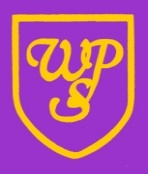 Special Educational Needs & Disability (SEND) PolicyAgreed by GovernorsFull GovernorsxAgreed by GovernorsFinance and General PurposesAgreed by GovernorsTeaching and LearningSigned on behalf of Governing Body by Chair of Committee:Approved Review